桃園市立大有國民中學111學年度第二學期第1次評量試卷一、選擇題（每題4分，共40分）1.(   ) R(2，-3)到x軸的距離為 （A） 2 （B） -2 （C） -3 （D）3
2.(   ) 利用『加減消去法』，解二元一次聯立方程式  ，若要消除『y』，則5- 4，得到的式子為（A）2 x = 28  （B）22 x = 28 （C）-2 x = 12    （D）2 x = 12    3.(   ) 利用『代入消去法』，解二元一次聯立方程式  ， 可由式中得到
    =  （A）42y    （B）42y   （C）2y+4    （D）2y44.(   ) 合作社是各位同學的能量補充再出發的學校重要場所。若麵包個數比饅頭的2倍多6個，且麵包個數的2倍比饅頭的5倍多6個，若設麵包x個、饅頭y個，則請選取正確列式？
  （A） 　　　　　　   （B）  
  （C）               （D） 
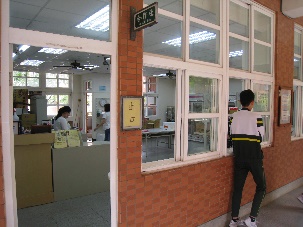 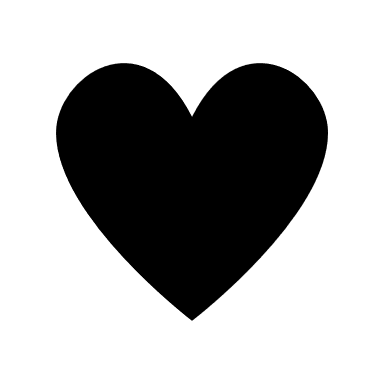 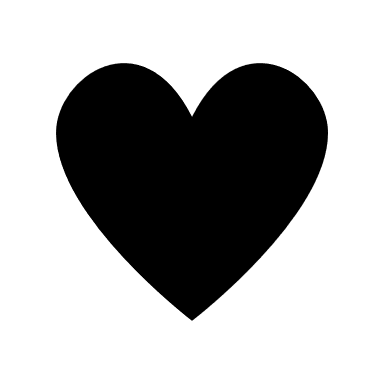 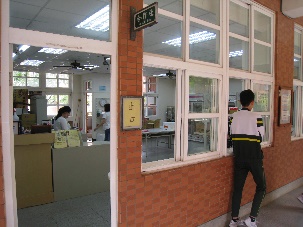 5.(   ) 下列有幾個是二元一次方程式?
  　 甲：-5x-7y-2、  乙：、  丙：6y-4=3x、 丁：y=x+5
  （A）  1    （B） 2    （C） 3     （D）4 
6.(    ) 以下表一選項何者正確？（A）  坤 ＝12 （B） 坤為負數     （C） 巽為正數 （D） 巽
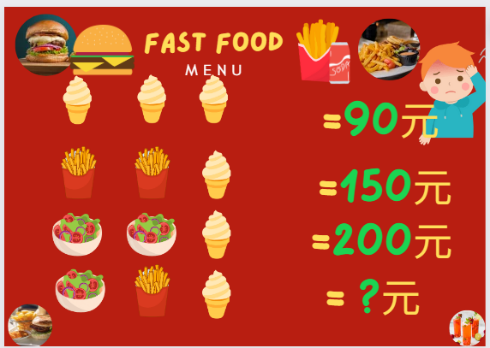 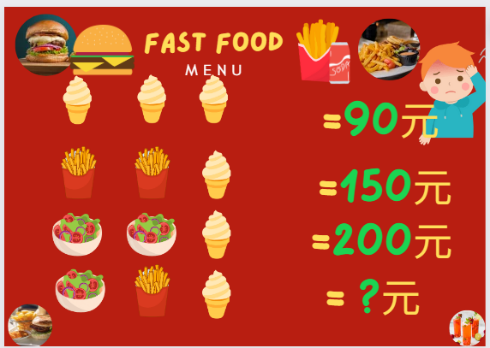 7. (   ) 沙讚要拯救地球，就必須常常維持良好體力，請依照圖二菜單，協助他完成點D餐付費？(1-3趣學數學)  
（A）145  （B）160 （C）175   （D）180 （元）第一面-共三面
8. (   )  梯田社共有學生33人，某次社區導覽後，老師請吃6個鳳梨。如果男生6個人分一個，女生5個人分一個，恰好分完，則梯田社中男、女各有多少人？
（A） 男：13；  女：20  （B）男：20；  女：13  （C） 男：18；  女：15（D）男：15；  女：18 （人）
9. (   )下列各組數，哪一組是二元一次聯立方程式？
（A）m= 0  ，n= 0 （B）m=   ，n= （C）m=   ，n= 0   （D）m= 0  ，n= 
10.(   ) 以下何者正確？   （A）座標平面上，（0，3）在y軸上  （B）（7，-2）在第二象限
（C）方程式3x-5y＝1有無限多組解  （D）4x和5y是同類項
二、填充題（每題3分，共30分）
1. 如圖三，四邊形ABCD為邊長5的正方形，若B點座標為（3，-2）則D點座標為何？【  】 2. 已知Q點在第四象限內，且與X軸相距4單位長，與Y軸相距5單位長，則Q點的座標為？【  】
3. -2x+5y-(-x-3y)＝【  】4. A（0，4）、    B（-2，4）、    C（-7，0）、  D（-｜-6｜）、   E（3，-2）。
請列出所有在第二象限的點（全對才計分）【  】
5. A在座標平面上，從點（-3,7）出發，沿著與X軸平行的方向向右移動3單位，再沿著Y軸方向平行向上移動6單位，將到達下列哪一個座標？【  】 6解二元一次聯立方程式    求y=【  】（101年會考）
7.  最近台灣缺少雞蛋，請同學好好珍惜雞蛋，若盒子內有白色雞蛋M顆，藍色雞蛋N顆。兩種雞蛋共22顆，合計305元，已知白色雞蛋每顆11元，藍色雞蛋每顆20元，則藍色雞蛋有多少個？（課本自我評量1-3）【  】
8. 子情和名翰兩兄妹，子情今年X歲，名翰今年Y歲，則四年前兩兄妹年齡和為（需化簡）【  】歲9. 魚魚的錢包有（M+2）張的100元，（（N-3）個50元，和6個5元硬幣，則魚魚共有多少錢？（需化簡）【  】 第二面-共三面10. 大有園遊會熱烈開幕於4月15日，挺世校長舉辦大有盃投籃大賽，3分球投10次，1分球（罰球）投10次。當天特地邀請張育丞選手蒞臨參加比賽，發現共進18球，分數為42分 ，請問張育丞選手罰球進幾球？【  】三、綜合題（30分） 1若聯立方程式    與ax+5y+20=0有相同的解。（6分）
求下列各題？
（1） x的解為何?：                 
（2） y的解為何?：                 
（3） a= ：                 2. 小智最近在對於星座頗感興趣，他在書上看到：「白羊座是北天黃道帶星座，東西兩側分別是金牛座和雙魚座。星座拉丁語原名「Aries」意指公羊，標誌為……」，他把天空想像成一個坐標平面，並把他看到的五顆星星標記為A（-3，-2）、B（-2，0）、C（0，3）、D（3，2）、E（0，-5），並依序連、、、，
(1)請在坐標平面上標示這五個點（字母+座標）
(2)參考題目卷-星座圖示，小智所連出來的點最可能是以下哪一個星座的圖形呢？
（請回答：白羊；天秤；巨蟹；處女）（2分）
（各點1分共5分；本題7分）各點請作答在答案卷上，並寫出是哪一個星座的圖形？ 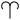 



3.請參閱作答卷
4. 多重宇宙的秀蓮，帶著許多秀蓮們一同參加奧斯卡頒獎典禮餐會，到了現場時，聽到主持人說：「每個人都要吃飯，請務必要購買一張餐券喔！但因為最近物資有些欠缺，每人只能購買一張餐券，造成不便之處，敬請見諒。」總共花240元（金獎、銀獎不可0張）。已知價目表如下圖所示，
請問最多有幾位秀蓮參加奧斯卡餐會？（7分）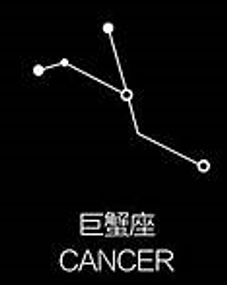 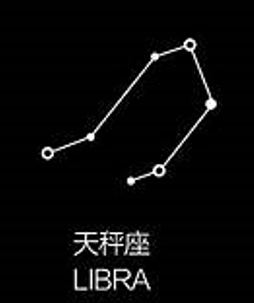 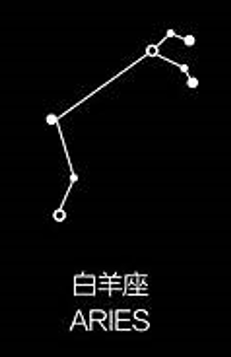 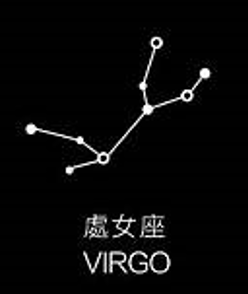 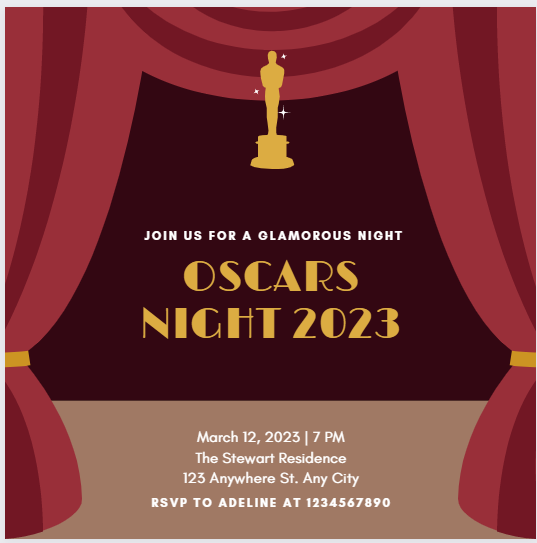 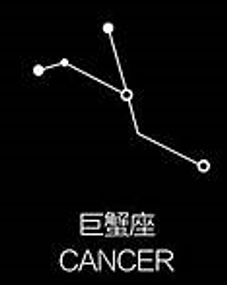 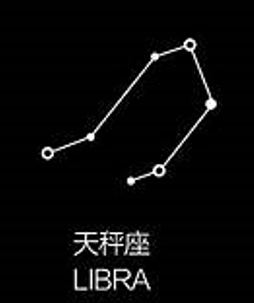 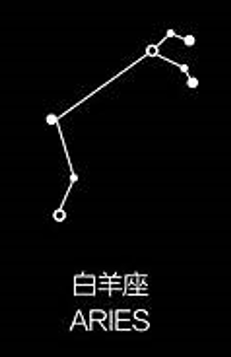 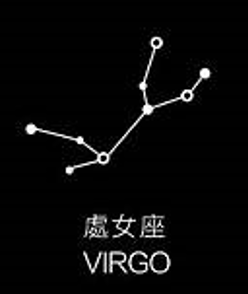 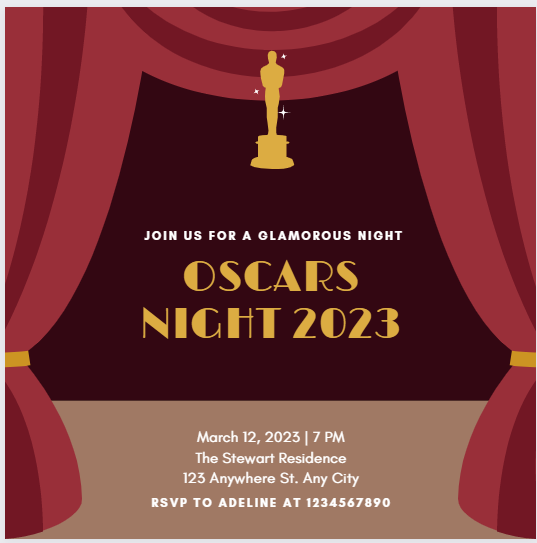 第三面-共三面年 級 七考 試科 目數學數學數學命 題範 圍1-1~2-1 作答時間45分班 級姓 名座 號分 數x03y5-25x-3y乾坤-6x+y-2巽艮